Publicado en  el 23/10/2015 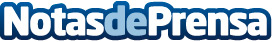 El Ministerio de Educación, Cultura y Deporte inaugura la exposición ‘Zaragoza 1930. La ciudad en la fotografía de Loty’El Ministerio de Cultura compró parte del Archivo Loty, con destino al Instituto de Patrimonio Cultural de España para garantizar la conservación de un patrimonio cultural de notable valor y ponerlo a disposición del ciudadano a través de la web * En la Sala Bantierra, hasta el 11 de diciembre, entrada gratuita
Datos de contacto:Nota de prensa publicada en: https://www.notasdeprensa.es/el-ministerio-de-educacion-cultura-y-deporte_13 Categorias: Fotografía Artes Visuales Historia Sociedad Aragón Entretenimiento http://www.notasdeprensa.es